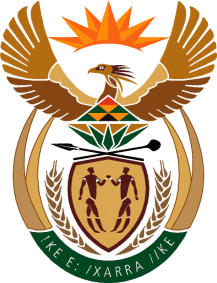 MINISTERHUMAN SETTLEMENTS, WATER AND SANITATIONREPUBLIC OF SOUTH AFRICANATIONAL ASSEMBLYQUESTION FOR WRITTEN REPLY QUESTION NO.: 2906DATE OF PUBLICATION: 27 NOVEMBER 2020Ms A L A Abrahams (DA) to ask the Minister of Human Settlements, Water and Sanitation: (1)	Whether her department has any data on the growth of the social housing sector since the start of the Social Housing Initiative to date; if not, what is the position in this regard; if so, what are the relevant details;(2)	what is the total number of the social housing units that have been built in each (a) province and (b) municipality since the start of the Social Housing Initiative?       NW3731EREPLY:(1)	Yes. (2)	Below is the table outlining the number of social housing units in each province and municipality since the inception of the social housing programme. Province and District MunicipalityNo. of Projects AwardedPrior to 2014*2014/152015/162016/172017/182018/192019/202020/21GP306074231423698219815752140278City of   Johannesburg145863411423267475981258City of Tshwane82182281853288822Ekurhuleni5150100246592Mogale City177060300Merafong2168278KZN7520623888551Amajuba1253550149eThekwini6520370338402EC853136815025072522452Buffalo City2184102Nelson Mandela Bay634736815025072420452WC6370128672329304City of Cape Town6370128672329304FS461482173250187Mangaung461482173250187MP2104114Nkangala2104114NW1720448Matlosana1720448Total581508205330543058351922843010278Cumulative Number150835616615967313192154761848618764